           МИНИСТЕРСТВО НА ЗЕМЕДЕЛИЕТО, ХРАНИТЕ И ГОРИТЕ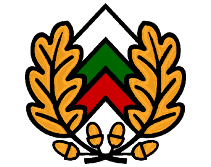 ИЗПЪЛНИТЕЛНА АГЕНЦИЯ ПО ГОРИТЕ      София,  бул. “Христо Ботев” №55, п. код 1040, тел. централа 98511, факс 981 37 36ИЗВЛЕЧЕНИЕот Протокол № 7/23.02.2021 г.Съдържащо резултати от изпит, проведен на 23.02.2021 г. в гр. София, на лица със средно образование и тези, които са отписани от регистъра по чл. 235 от ЗГ на основание чл. 239, ал. 1, т. 4 – 9 от ЗГ, желаещи да подадат заявления за вписване в регистъра по чл. 235 от ЗГ.На проведеният изпит на 23.02.2021 г. се явиха от 9,00 часа 8 (осем) кандидати и от 13,00 часа 8 (осем) кандидати или общо 16 (шестнадесет) кандидати, от които 10 (десет) са успешно издържали изпита – отговорили вярно на 80 и повече въпроса.№Име и фамилияБрой на правилните отговориИздържалот 9,00 часаот 9,00 часаот 9,00 часаот 9,00 часаАнита Огнянова3НЕДимитър Димитров85ДАДимитър Даков80ДАКирил Николов53НЕПреслав Палуков97ДАСейфи Сираков91ДАСтоян Лулеов81ДАЯсен Мастев87ДАот 13,00 часаот 13,00 часаот 13,00 часаот 13,00 часаВълко Тенев51НЕЕлена Тодорова64НЕЕмил Каменов87ДАИван Стаменов83ДАИлия Бързински65НЕИнджихан Ибраимов81ДАМитко Зафиров60НЕСтефан Иванов84ДА